Årsmelding Loddefjord IL – BasketgruppenKalenderåret 2020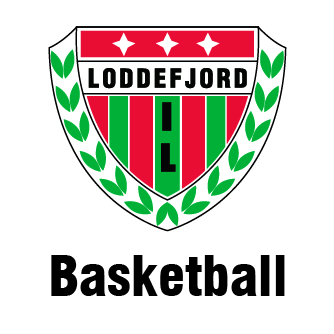 Innledning/OppsummeringLoddefjord Basket er en gruppe i Loddefjord IL. Gruppen har vært velfungerende og aktiv i en årrekke og gjennomførte en re-struktur i 2018. Medlemstallene har vært stabile gjennom året for aldersbestemt aktivitet, og vi har sett en stabilisering på vår rekrutteringstrening etter at denne ble flyttet til Olsvikåsen vgs.Aktiviteten har i 2020 vært sterkt preget av pandemien og vi har mistet all aktivitet for senior mosjon. Det er mulig denne aktiviteten kan gjenopprettes høsten 2021.Seriespill og sesongen for våren 2020 ble avlyst og vi har ingen endelige resultater for seriespill, men grunnet foreløpig plassering rykket vårt U15 (nåværende U16) og fra B til A puljen og spiller nå i U16 A fra høsten 2020. Seriespillet kom så vidt i gang høsten 2020 før det ble stengt ned igjen, og det var stengt for kamper ut 2020.Vi har hatt aktivitet med seriespill høsten 2020 for lagene: U19 gutter, U16 gutter og U13 jenter.Vi har hatt treningstilbud for barneskole.Vi har hatt aktivitet (besøkt) idrettskolen til hovedlaget.Vi har hatt spillere aktive i Bergen Elites talentprogram.Vi har deltatt i prosjektet «StartOpp Bergen».Vi har hatt trenere på NBBF’s «Den Store Trenerhelgen» (dette ble gjennomført januar 2021).Vi har fortsatt treningstilbudet i perioden hvor det har vært lov å trene og vi opplever nå at lagene i gruppen har et stabilt treningstilbud. Det er en naturlig «gjennomtrekk», noe som vi må påregne med aktive i denne aldersgruppen. Uten at dette påvirker progresjon, samhold eller den overordnete stabiliteten i lagene. Gruppen opplever vi en balansert sesong med stabile treningsgrupper og med sportslig utvikling.Gruppen har fremdeles en svak likviditet, men grunnet gjennomført balansering av treningsavgiften er økonomien sunn, men fremdeles sårbar. For å utvikle seg videre er vi nå rustet for å rekruttere flere lag og øke aktiviteten.Rekruttering er avhengig av 3 hovedforhold og 1 tilhørende faktor.a) Trenere. Vi har satset på å utvikle en kultur i laget for å kunne utvikle egne trenere som både kjenner kulturen og som har tilknytning til gruppen fra før.b) Treningstid. Det er praktisk utfordrende å ha aktivitet på to ulike lokasjoner og vi ser at vi oppnår betydelige synergier med å flytte rekrutteringsaktiviteten fra Alvøen skole til Olsvikåsen.c) Støtteapparat rundt lagene. Spesielt med tanke på foreldrekontakt og kommunikasjon med enkeltmedlemmer. Her er dagens struktur og ledelse av gruppen ikke tilstrekkelig for å ivareta behovene for vekst.Tilhørende faktor:Selve rekrutteringen. Det er over flere år med tilhørende aktivitet fra Bergen Elite gjennomført opplæring av lærere og tiltak mot barneskoler i nærområdet og gruppen kan benytte den relasjonen som er opprettet med å både informere og rekruttere aktivt tilknyttet disse tiltakene.Vi har gjennomført en økning i ressurspersoner tilknyttet gruppens drift og er nå 4 personer involvert i denne driften. Det er fremdeles stort potensiale i å videreutvikle dette, noe som må være en prioritering fra høsten 2021.Ved hjemmekamper har vi gjennomført smitteverntiltak både med lister over tilstedeværende og med oversikt og sirkulering av besøkende i hallen.MedlemsoversiktDet var i 2020 ca. 50 medlemmer i klubben, med 41 lisensierte. Det er en nedgang siden forrige år, men det er vanskelig å sammenligne tall med tanke på effekten av pandemi og nedstenging. Vi ser at tallene for aktive på de «sentrale» aldersbestemte lagene var stabilt.Aktivitet i klubbenGruppen hadde for sesongen 2019/2020 påmeldte lag 3. divisjon herrer, U19 Herrer, U16 Gutter og U15 Gutter.Alle sesongene ble avlyst og kansellert, men siden resultatene til U15 var gode og lå an til å vinne serien rykket denne gruppen opp til A-puljen for U16 sesongen 2020/2021.Gruppen hadde for sesongen 2020/2021 lag påmeldt i seriene 3. divisjon herrer, U19 Herrer, U16 Herrer og U13 Jenter. U19 og U16 Herrer var påmeldt i NM-kvalifiseringsrunde i Region Vest.Begge NM-arrangementene ble avlyst.Gruppen har også hatt 3 spillere med tilbud om plass i talentprogrammet til Bergen Elite, og disse har deltatt aktivt i dette gjennom høsten så lenge treninger har vært tillatt.Vi har i 2020 hatt to rekrutteringstiltak:Barneskoleaktivitet, åpent tilbud begge kjønn og åpen aldersgrenseJentetilbud med vektlegging på innvandrereGruppen hadde flere medlemmer som søkte og fikk sommerjobb i prosjektet StartOppBergen, og to av basene til prosjektet hadde tilhold i bydelen (Olsvikåsen og Elvetun).StyreaktivitetStyret har hatt uformelle møter gjennom sesongen ved behov, men det har ikke vært gjennomført foreldremøter denne sesongen.Gruppestyrets leder deltar aktivt i hovedstyre i Loddefjord IL og deltar aktivt i arbeidet med hall i Alvøen Idrettspark samt nyprofilering av klubben.Økonomisk sammendragBasketgruppen hadde negativ egenkapital ved sesongstart. Støtten fra hovedlaget har hjulpet oss til å overleve årene fra 2018 og over på positiv likviditet i løpet av perioden. Økonomisk går utviklingen etter planen lagt ved årsmøtet i 2018.Gruppen mottar siste støtte fra hovedlaget inneværende sesong og må planlegge å være økonomisk uavhengig av hovedlaget fra sommeren 2020, den planlagte gradvise økningen av treningsavgift samt tariffbaserte trenerhonorarer har medført at klubben nå kan ha forutsigbar og forsvarlig økonomisk drift.Gruppen har i 2020 kjøpt inn en bærbar PC i forbindelse med innføring av digitale kampskjema på hjemmekamper.De overordnete tall for regnskap 2020 er:Driftsresultat for 2020: 56.045Egenkapital ved årsslutt: 31.868Fullstendig regnskap fremlegges på hovedlagets årsmøte den 26. april. Budsjett vedtas på samme møte.Fastsettelse av treningsavgiftTreningsavgiften er økt til satsene foreslått ved forrige årlige gruppemøte og det er ikke forslag om å endre disse. Disse satsene forblir 1.250 pr halvår for aldersbestemte lag og 750 pr halvår for barneskolelag, dette har vært gjeldende fra høsten 2020.For familier som har behov for støtte til treningsavgiften, så kan det søkes om dette ved å sende en kort skriftlig søknad til basket@loddefjordil.noOrganisasjonBasketgruppen er ikke en egen juridisk enhet, det er en gruppeaktivitet underlagt hovedstyret i Loddefjord IL. Hovedlaget har utviklet driften betydelig siden basketgruppens aktivitet ble tatt med i hovedlaget, bl.a. med egen regnskapsansvarlig og med tilsatt daglig leder på full stilling fra 2019.Styret i gruppen har bestått av:Geir Bangstad, lederSondre Lemme, styremedlemHege Hovland, foreldrekontakt/foreldrekomiteKjersti Stenerud, hjemmekamperKoronaåret har påvirket dynamikk og hyppighet i aktiviteten. Vi ønsker gjerne en ekstra person inn i denne gruppen som kan være rekrutteringsansvarlig og være kontaktpunkt for både nye medlemmer til klubben.Samt at trenerne i klubben danner egen gruppe som også fungerer som «sportslig komite».I tillegg at gruppen vurderer en arrangementsgruppe med 2-3 personer som har hovedansvaret for hjemmearrangementene (oversikt over sekretær, markedsføring, musikk etc). Det er relativt lite som skal til for å kunne gjennomføre gode hjemmekamper.Det er ca 20 arrangementsdager i løpet av et skoleår.Disse komiteene bistår leder med drift, og slipper å ta på seg andre oppdrag for klubben.Informasjon fra hovedlagetHallen er nå vedtatt, og arbeid med utvikling av konsept og anbud er initiert. Det kommer likevel til å ta noen år før den er ferdigstiltKlubben bygger eget lager i parken hvor basket kan langtidslagre drakter og annet utstyr. Dette er fremdeles under utvikling, basketgruppen vil få tilgang til en brakke ved parkhuset hvor vi vil ha kampkoffert, førstehjelpsutstyr og sekretarariatsutstyrHovedlaget endrer litt på logostruktur så basketgruppen går vekk fra å bruke sin logo for «Undergrupper» og bruker nå hovedlogo med gruppenavn under. DETTE er ikke vedtatt og er beskrevet nærmere under avsnitt om strategi og profilering.Hovedlaget har forhandlet ny utstyrsavtale i 2020, her legges det til grunn av denne hovedavtalen inkluderer utstyr for basketball. Det innebærer at vi selger ut dagens design, men forholder oss til ny design for evt ny utskiftning. Se punkt 3. Det er vesentlig å skille mellom idrettsspesifikke klær og overordnet profileringÅrsmøte i hovedstyret er den 26. aprilØkonomiGruppen har innført en trenertariff for å forenkle trenerkontrakter, samt gjøre budsjett og regnskap mer oversiktlig. Utfordringen til basketgruppen er svak likviditet og lavt medlemstall, dette er en prosess å få forbedret og dersom det er mulig å få inn ekstra finansiell støtte til gruppen så er dette svært velkomment. Tariffen danner grunnlaget for trenerkontraktene.Vi har også regnet ut av generell støtte for foreldre som bistår med bil og sjåfør på bortekamper i f.eks. Stavanger/SandnesTariff for en bil er: 1.500, -Trenertariffene er:Videre driftDet er grunnlag for videre drift og styret anbefaler årsmøtet å fortsette den utviklingen gruppen er inne i.Gruppen anser videre deltagelse i Bergen Elites sommerprosjekter og talentutvikling som viktig.Strategiske valg for kommende sesong:HjemmearenaVi ønsker å forsterke tilholdet på Olsvikåsen og ønsker å søke idrettsrådet om treningstid i hallen for alle dager.  Det er også startet et arbeid med å oppruste hallen med nye oppmerking og med ønske om å få bruke hallen som hjemmearena som en del av rammeavtalen mellom fylke og kommune.SponsorDet er igangsatt et arbeid i hovedlaget for å tydeliggjøre sponsorstrategien til gruppene. Basketgruppen ønsker tilknyttet den nye utstyrsavtalen å selv kunne hente inn sponsorer på egne kampdrakter. Siden møter med nye leverandør er utsatt grunnet korona, vil vi beholde nåværende drakter frem til avklaring er gjort.RekrutteringVi ønsker å sette igang 4 nye lag til høsten. Det innebærer 1 nytt jentelag og 1 nytt guttelag. Prioritet her er U13.Vi ønsker også å sette igang to egen U11 lag, ett for jenter og ett for gutter.Vi beholder rekrutteringstreningen som den er.Treningsoversikt (et løst forslag og ønske, ikke endelig) 2021/2022:Denne oversikten er laget for å synliggjøre behov og logistikk på OlsvikåsenMandag17.00 – 18.00 Rekrutteringsgruppe18.00 – 19.00 U13 gutter og jenter (delt hall)19.00 – 20.30 U14 Jenter og senior mosjon kvinner/integrering20.30 – 22.00 U17/U19 Herrer + 3.divTirsdag17.00 – 18.00 U11 gutter og jenter18.00 – 19.00 U14 Jenter19.00 – 20.30 U17/U19 Herrer20.30 – 22.00 Volleyball?   Onsdag17.00 – 18.00 Rekrutteringsgruppe (30 min halv bane 30 min hel bane)18.00 – 19.00 U13 gutter og jenter19.00 – 20.30 Fysisk grunntrening på tvers av lag20.30 – 22.00 3 div herrer, senior. InstruksjonTorsdag17.00 – 18.00 U11 gutter og jenter18.00 – 19.00 U14 Jenter19.00 – 20.30 U17/U19 Herrer20.30 – 22.00 Senior kvinner + mosjon integreringUtstyr og profileringBasketgruppen er har en gruppelogo som vi antar skal fases ut i løpet av kommende sesong og at LILs hovedlogo med gruppenavnet under skal overta. Dette arbeidet er ikke sluttført og vi vil derfor beholde nåværende merkevare frem til dette er klart. Det innebærer at vi ikke vil utvikle nye drakter før dette er klart.Gruppen ønsker svært gjerne å beholde en enhetlig og særegen design som representerer fargene og logo til Loddefjord IL på representasjonsantrekk (drakt og oppvarmingstøy), men mer overordnete produkter som ytterjakker o.l. er mer standardiserte som Loddefjordprodukter.Dette arbeidet vil koordineres med hovedlagets retningslinjer og de muligheter som følger utstyr og profilering.Vi ønsker svært gjerne å komme i dialog med foreldre/firma som kan tenke seg å støtte gruppen med sponsorstøtte for videre arbeid og profilering på «neste trinn».Ta kontakt på: basket@loddefjordil.noValgGruppen har ikke egen valgkomite, forslag til styrereder for gruppen og gruppens representant i hovedstyret er:Geir BangstadØvrige posisjoner i styret foreslås videreført:Sondre LemmeHege HovlandKjersti StenerudMed supplering av en ekstra person som har ansvar for rekruttering/medlemsoversikt.TrenernivåLag 1Lag 2 og assistentNivå 350003000Nivå 235002000Nivå 120001000EB Nivå1000500IKKE EB500250